MEETING ATTENDANCE ST NICHOLAS CATHOLIC HIGH SCHOOL AUTUMN TERM 2020 ST NICHOLAS CATHOLIC HIGH SCHOOLVIRTUAL FULL GOVERNING BODY MEETING HELD ON 15 SEPTEMBER 2020 AT 6.00PMST NICHOLAS CATHOLIC HIGH SCHOOLVIRTUAL STUDENT WELFARE AND PROGRESS COMMITTE MEETING HELD ON 22 SEPTEMBER 2020 AT 6.30PMSTUDENT WELFARE AND PROGRESS COMMITTEE MEMBERSST NICHOLAS CATHOLIC HIGH SCHOOL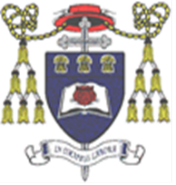 Minutes of the Governors’ Finance, Resource and Personnel Committee  14th October 2020 held virtually due to Covid19 at 6.30PMCommittee MembersST NICHOLAS CATHOLIC HIGH SCHOOLVIRTUAL MISSION AND ETHOS COMMITTE MEETING HELD ON 5 NOVEMBER 2020 AT 1.30PMMISSION AND ETHOS COMMITTEE MEMBERSST NICHOLAS CATHOLIC HIGH SCHOOLVIRTUAL STUDENT WELFARE AND PROGRESS COMMITTE MEETINGMINUTES OF THE MEETING HELD ON 12 NOVEMBER 2020 AT 6.30PMSTUDENT WELFARE AND PROGRESS COMMITTEE MEMBERSST NICHOLAS CATHOLIC HIGH SCHOOLMinutes of the Governors’ Finance, Resource and Personnel Committee  14th October 2020 held virtually due to Covid19 at 6.30PMCommittee MembersST NICHOLAS CATHOLIC HIGH SCHOOLVIRTUAL FULL GOVERNING BODY MEETING HELD ON 10 DECEMBER 2020 AT 6.00PMPRESENTNAMEGOVERNOR CATEGORYTENURE EXPIRY DATEDESIGNATED ROLEMr C MottramFoundation31 August 2024Chair of GovernorsMrs J KeighranFoundation23 May 2024Chair of SWPMr J McDonaldFoundation31 August 2024Chair of FRPMrs B LoulieFoundation18 February 2024Vice Chair of FRPS MontgomeryFoundation11 May 2024Mr J KerriganFoundation31 August 2022Mrs A O’KeefeFoundation31 August 2022Mr C PenningtonCo-opted27 September 2024Mrs E LeachParent18 June 2024Mrs J PettsStaff17 July 2023VacancyFoundationVacancy FoundationVacancyParentVacancy Co-OptedVacancyLAMr R WoodsHeadteacherHeadteacherIN ATTENDANCEMrs F MacreadySchool Business ManagerMrs M PearsonGovernors ClerkGOVERNOR NAMEROLE Attendance at meetingJ KeighranCommittee chairC MottramVice Committee  ChairJ Mc DonaldC PenningtonAbsentJ PettsStaff GovernorR Woods HeadteacherS MontgomeryE Leach Associate Governors Mr M WycherleyAssociateMr T BradleyAssociateMr N WallaceAssociateMrs H PardoeAssociateMr D JohnsonAssociateMr S SpencerAssociateIn AttendanceMargaret PearsonClerk to GovernorsGOVERNOR NAMEROLE ATTENDANCE AT MEETINGJ McDonald Committee ChairB Loulie Committee Vice ChairJ KerriganR Woods HeadteacherA O’KeefeC MottramChair of GovernorsJ KeighranJ HeffernanStaff /  DHStaff Members / Associate GovernorsIn AttendanceMargaret PearsonClerk to GovernorsFleur MacCreadySBMGOVERNOR NAMEROLEATTENDANCE AT MEETINGJ Mc DonaldCommittee ChairC MottramR Woods HeadteacherB LoulieS MontgomeryStaff members / Associate Governor for CommitteeDed FreestoneHead of REMairie GellingSchool ChaplainNick WallaceAssistant HeadteacherMargaret PearsonClerk to GovernorsGOVERNOR NAMEROLE Attendance at meetingJ KeighranCommittee chairC MottramVice Committee  ChairJ Mc DonaldC PenningtonAbsentJ PettsStaff GovernorR WoodsHeadteacherS MontgomeryAbsentE LeachAssociate GovernorsMr M WycherleyAssociateMr T BradleyAssociateMr N WallaceAssociateMrs H PardoeAssociateMr D JohnsonAssociateMr S SpencerAssociateIn AttendanceMargaret PearsonClerk to GovernorsGOVERNOR NAMEROLE ATTENDANCE AT MEETINGJ McDonald Committee ChairB Loulie Committee Vice ChairJ KerriganR Woods HeadteacherA O’KeefeC MottramChair of GovernorsJ KeighranJ HeffernanStaff /  DHStaff Members / Associate GovernorsIn AttendanceMargaret PearsonClerk to GovernorsFleur MacCreadySBMPRESENTNAMEGOVERNOR CATEGORYTENURE EXPIRY DATEDESIGNATED ROLEMr C MottramFoundation31 August 2024Chair of GovernorsMrs J KeighranFoundation23 May 2024Chair of SWPMr J McDonaldFoundation31 August 2024Chair of FRPMrs B LoulieFoundation18 February 2024Vice Chair of FRPS MontgomeryFoundation11 May 2024Mr J KerriganFoundation31 August 2022Mrs A O’KeefeFoundation31 August 2022Mr C PenningtonCo-opted27 September 2024Mrs E LeachParent18 June 2024Mrs J PettsStaff17 July 2023ApologiesFather SimonFoundation?Vacancy FoundationMrs Nicola MikoleizikParent?Vacancy Co-OptedVacancyLAMr J HeffernanAssociate MemberDeputy HeadteacherMr R WoodsHeadteacherHeadteacherIN ATTENDANCEMrs E DaviesActing Governors Clerk